Dzień V: Mama czarodziejka.Karta pracy, cz. 4, s. 45. Przeczytaj zdania samodzielnie lub z pomocą nauczyciela.„Mama” – słuchanie wiersza. Każda mama umie czarować,zmieniać smutek w uśmiech na twarzy.Umie podać pyszne śniadanie,upiec ciasto, o którym marzysz.Pięknych bajek zna chyba tysiące, O księżniczkach, rycerzach, krasnalach. I potrafi też opowiadać o podróżach, dalekich krajach. Kocha ciebie jak nikt na świecie. W trudnych chwilach jest zawsze blisko. Kiedy pomoc jest ci potrzebna, ona zrobi dla ciebie wszystko. Rozmowa na temat wiersza.- Co potrafi robić każda mama?- W jakich chwilach mama jest blisko dziecka?Nauka wiersza razem z misiem.- Dziecko razem z misiem słuchają wiersza.- Dziecko mówi wiersz misiowi patrząc mu w oczy.- Recytacja wiersza do prawego i lewego ucha misia.Dziecko śpiewa rymowankę na wymyśloną przez siebie melodię.„Moja mama jest kochana, wieczorem, w południe i z rana”Odkoduj obrazek  - serce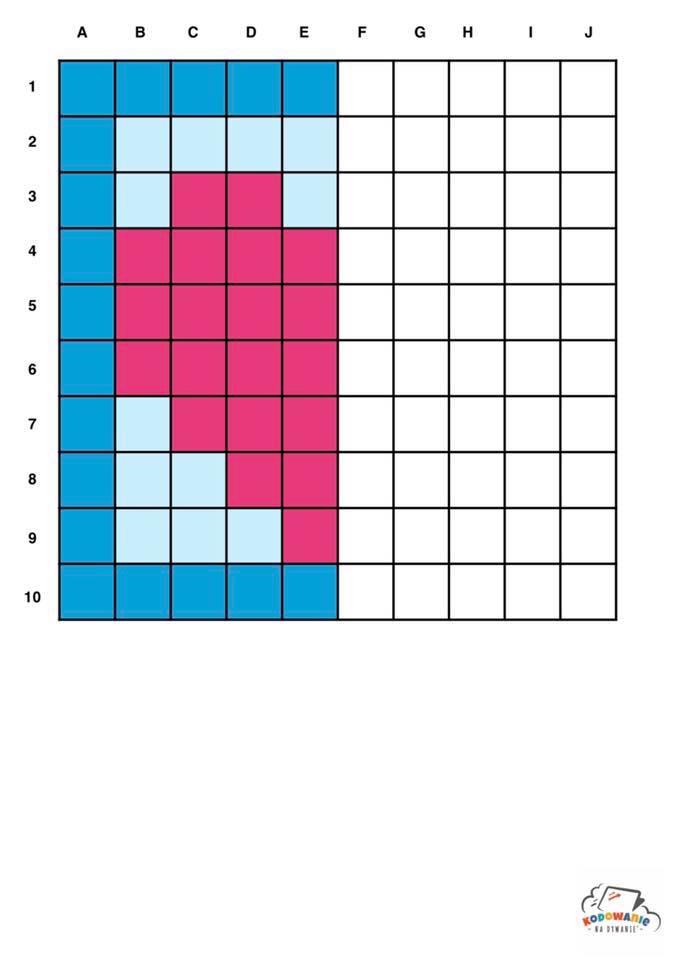 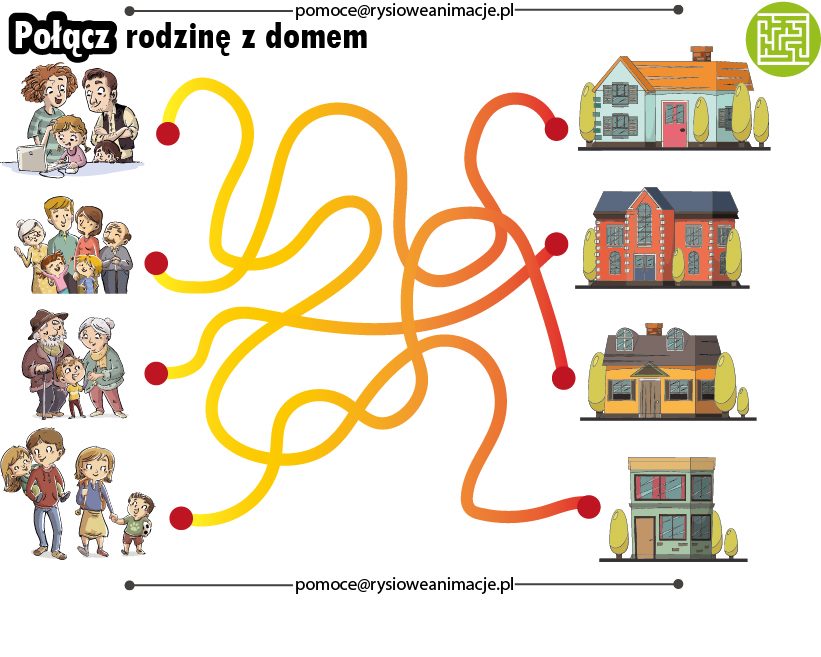 WYKREŚLANKA WYKREŚL WSZYSTKIE LITERY: K, M, T.  Z POZOSTAŁYCH LITER ODCZYTAJ HASŁO  HASŁO:  Gimnastyka z rodzicamihttps://www.youtube.com/watch?v=FacAJxiIzh4Język angielskiPodsumowanie tematu kompleksowego Moja rodzina - Przedszkole Profesora Szymonahttps://www.youtube.com/watch?v=u28atnroqrYMiłego dnia Pani Renia i Pani MartaM K T K M T M K R T T K M T K T M O T M D T M K T M K M T Z M K T M K M K T I K K T K M M M T N K M A T K M T K 